                                            КУРГАНСКАЯ ОБЛАСТЬ                           ВАРГАШИНСКИЙ РАЙОНСЕЛЬСКОЕ ПОСЕЛЕНИЕ МОСТОВСКОЙ СЕЛЬСОВЕТАДМИНИСТРАЦИЯ СЕЛЬСКОГО ПОСЕЛЕНИЯ МОСТОВСКОГО СЕЛЬСОВЕТАРЕШЕНИЕот  30 апреля 2021 года № 26 с.МостовскоеОб утверждении положения о приватизации муниципального имущества, находящегося в собственности муниципального образования сельского поселения Мостовского сельсовета Варгашинского района Курганской областиВ соответствии с Гражданским кодексом Российской Федерации, Федеральными законами от 21 декабря 2001 года № 178-ФЗ «О приватизации государственного и муниципального имущества», от 6 октября 2003 года № 131-ФЗ «Об общих принципах организации местного самоуправления в Российской Федерации», Уставом сельского поселения Мостовского сельсовета Варгашинского района Курганской области, Дума сельского поселения Мостовского сельсовета Варгашинского района Курганской области     РЕШИЛА: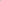 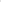 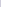 Утвердить положение о приватизации муниципального имущества, находящегося в собственности муниципального образования сельского поселения Мостовского сельсовета Варгашинского района Курганской области согласно приложению к настоящему решению.Признать утратившим силу решение Мостовской сельской Думы от 21 декабря 2012 года № 33 «Об утверждении положения о приватизации муниципального имущества, находящегося в собственности муниципального образования Мостовского сельсовета Варгашинского района Курганской области».Настоящее решение опубликовать в Информационном бюллетене сельского поселения Мостовского сельсовета Варгашинского района Курганской области.Контроль за исполнением настоящего решения возложить на Председателя Думы сельского поселения Мостовского сельсовета Варгашинского района Курганской области.Председатель Думы сельского поселения Мостовского сельсовета Варгашинского района Курганской области                           М.А. Кондратьева	Глава сельского поселения Мостовского сельсовета Варгашинского района Курганской области                         С.А. СергеевПриложение к решению Думы сельского поселения Мостовского сельсовета Варгашинского района Курганской области от 30 апреля 2021 года № 26 «Об утверждении положения о приватизации муниципального имущества, находящегося в собственности муниципального образования сельского поселения Мостовского сельсовета Варгашинского района Курганской области»ПОЛОЖЕНИЕ о приватизации муниципального имущества, находящегося в собственности муниципального образования сельского поселения Мостовского сельсовета Варгашинского района Курганской областиРаздел 1. Общие положенияПоложение о приватизации муниципального имущества, находящегося в собственности муниципального образования сельского поселения Мостовского сельсовета Варгашинского района Курганской области (далее - Положение), разработано в соответствии с Гражданским кодексом Российской Федерации, Федеральными законами от 21 декабря 2001 года № 178-ФЗ «О приватизации государственного и муниципального имущества», Уставом сельского поселения Мостовского сельсовета Варгашинского района Курганской области.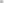 Положение определяет порядок планирования приватизации муниципального имущества, находящегося в собственности муниципального образования сельского поселения Мостовского сельсовета Варгашинского района Курганской области (далее - муниципальное имущество), порядок принятия решения об условиях приватизации муниципального имущества, особенности продажи муниципального имущества, порядок оплаты приватизируемого муниципального имущества, а также особенности информационного обеспечения приватизации муниципального имущества.З. Под приватизацией муниципального имущества понимается его возмездное отчуждение в собственность физических и (или) юридических лиц.Приватизация муниципального имущества основывается на признании равенства покупателей муниципального имущества и открытости деятельности органа местного самоуправления.Продавцом муниципального имущества выступает Администрация сельского поселения Мостовского сельсовета Варгашинского района Курганской области (далее Продавец).В целях рассмотрения вопросов, связанных с приватизацией муниципального имущества, создается комиссия по организации проведения торгов (конкурсов, аукционов).Персональный состав и Положение о комиссии по организации проведения торгов (конкурсов, аукционов) утверждаются распоряжением Администрации сельского поселения Мостовского сельсовета Варгашинского района Курганской области.Раздел П. Основные цели и направления приватизации муниципального имуществаОсновные цели приватизации:1) повышение эффективности использования муниципального имущества; 2) поступление в бюджет сельского поселения Мостовского сельсовета Варгашинского района Курганской области финансовых средств.7. Основные направления приватизации:получение дополнительных доходов в бюджет сельского поселения Мостовского сельсовета Варгашинского района Курганской области путем создания новых возобновляемых источников платежей и более эффективного использования имеющегося муниципального имущества;содействие развитию предпринимательской деятельности на территории сельского поселения Мостовского сельсовета Варгашинского района Курганской области и формированию круга эффективных собственников, ориентированных на долгосрочное развитие бизнеса и создание новых рабочих мест.Раздел Ш. Порядок планирования приватизации муниципального имуществаПланирование приватизации муниципального имущества осуществляется путем составления прогнозного плана (программы) приватизации муниципального имущества на очередной финансовый год (далее - прогнозный план).Прогнозный план утверждается решением Думы  сельского поселения Мостовского сельсовета Варгашинского района Курганской области.Прогнозный план содержит перечень муниципального имущества, которое планируется приватизировать в соответствующем году. В прогнозном плане указываются цели и задачи приватизации муниципального имущества сельского поселения Мостовского сельсовета Варгашинского района Курганской области, наименование и характеристика муниципального имущества подлежащего приватизации, предполагаемые сроки его приватизации.Предложения о приватизации вправе направлять Глава сельского поселения Мостовского сельсовета Варгашинского района Курганской области, иные юридические и физические лица (далее — заинтересованные лица).Предложения о приватизации направляются заинтересованными лицами Продавцу.Администрация сельского поселения Мостовского сельсовета Варгашинского района Курганской области направляет согласованный проект прогнозного плана на утверждение в Думу  сельского поселения Мостовского сельсовета Варгашинского района Курганской области  не позднее 1 марта текущего года.После утверждения прогнозного плана Думой сельского поселения Мостовского сельсовета Варгашинского района Курганской области, Продавец осуществляет приватизацию муниципального имущества в порядке, установленном действующим законодательством, и в соответствии с настоящим Положением.Изменения или дополнения в прогнозный план утверждаются Думой сельского поселения Мостовского сельсовета Варгашинского района Курганской области на основании соответствующего предложения Администрации сельского поселения Мостовского сельсовета Варгашинского района Курганской области в порядке, установленном для разработки прогнозного плана.Продавец ежегодно представляет в Думу сельского поселения Мостовского сельсовета Варгашинского района Курганской области отчет о результатах приватизации муниципального имущества за предыдущий год.Отчет о результатах приватизации муниципального имущества за предыдущий год содержит перечень приватизированных в прошедшем году имущественных комплексов муниципальных унитарных предприятий сельского поселения Мостовского сельсовета Варгашинского района Курганской области, акций открытых акционерных обществ и иного муниципального имущества с указанием способа, срока и цены сделки приватизации.Раздел IV. Порядок принятия решения об условиях приватизации муниципального имуществаВ соответствии с утвержденным прогнозным планом, Продавец осуществляет подготовку проекта распоряжения Администрации сельского поселения Мостовского сельсовета Варгашинского района Курганской области об утверждении условий приватизации муниципального имущества (далее - решение об условиях приватизации муниципального имущества).Решение об условиях приватизации муниципального имущества должно содержать следующую информацию:1) наименование муниципального имущества и иные, позволяющие его индивидуализировать данные (характеристика муниципального имущества);2) способ приватизации муниципального имущества;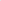 З) начальную цену подлежащего приватизации муниципального имущества, устанавливаемую в соответствии с законодательством Российской Федерации, регулирующим оценочную деятельность;срок рассрочки платежа (в случае ее предоставления);иные необходимые для приватизации муниципального имущества сведения.Раздел V. Особенности продажи муниципального имущества17. Продажа муниципального имущества осуществляется способами и в порядке, предусмотренными законодательством Российской Федерации о приватизации.Особенности участия субъектов малого и среднего предпринимательства в приватизации арендуемого муниципального недвижимого имущества установлены действующим законодательством Российской Федерации.Проведение продажи муниципального имущества в электронной форме осуществляется в порядке, предусмотренном законодательством Российской Федерации о приватизации.В случае признания продажи муниципального имущества несостоявшейся Продавец рассматривает возможность изменения условий и способа приватизации муниципального имущества либо исключения имущества из прогнозного плана.Подведение итогов продажи муниципального имущества и порядок заключения с покупателем договора купли-продажи муниципального имущества без объявления цены осуществляются Продавцом в порядке, установленном для продажи федерального имущества положением об организации продажи государственного или муниципального имущества без объявления цены, утвержденным Правительством Российской Федерации.Раздел VI. Порядок оплаты приватизируемого муниципального имуществаОплата покупателем приватизируемого муниципального имущества производится единовременно или в рассрочку.Решение о предоставлении рассрочки принимается распоряжением Администрации сельского поселения Мостовского сельсовета Варгашинского района Курганской области в случае и в порядке установленными действующим законодательством Российской Федерации.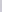 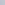 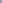 Оплата муниципального имущества производится покупателем путем перечисления денежных средств в бюджет сельского поселения Мостовского сельсовета Варгашинского района Курганской области в соответствии с условиями и сроками, установленными в информационном сообщении о продаже муниципального имущества.Расходы, связанные с переходом права собственности на приватизируемое муниципальное имущество, несет покупатель в соответствии с условиями заключенного договора купли-продажи.Раздел VII. Особенности информационного обеспечения приватизации муниципального имуществаПрогнозный план, отчет о результатах приватизации муниципального имущества, решения об условиях приватизации муниципального имущества, информационные сообщения о продаже и об итогах продажи муниципального имущества подлежат опубликованию в официальных печатных изданиях и размещению на официальном сайте в сети ”Интернет” в соответствии с требованиями, установленными Федеральным законом от 21 декабря 2001 года № 178-ФЗ ”О приватизации государственного и муниципального имущества“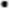 Раздел VIII. Заключительные положенияВопросы, не урегулированные настоящим Положением, регулируются действующим законодательством Российской Федерации.